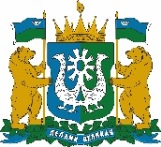 РЕГИОНАЛЬНАЯ СЛУЖБА ПО ТАРИФАМХАНТЫ-МАНСИЙСКОГО АВТОНОМНОГО ОКРУГА – ЮГРЫ(РСТ ЮГРЫ)ПРИКАЗОб установлении предельного единого тарифа на услугу регионального оператора в области обращения с твердыми коммунальными отходами для акционерного общества «Югра-Экология» г. Ханты-Мансийск«24» ноября 2022 г.								   № 93-нпВ соответствии с Федеральным законом от 24 июня 1998 года 
№ 89-ФЗ «Об отходах производства и потребления», постановлением Правительства Российской Федерации от 30 мая 2016 года № 484 
«О ценообразовании в области обращения с твердыми коммунальными отходами», постановлением Правительства Российской Федерации 
от 14 ноября 2022 года № 2053 «Об особенностях индексации регулируемых цен (тарифов) с 1 декабря 2022 г. по 31 декабря 2023 г. и о внесении изменений в некоторые акты Правительства Российской Федерации», приказом Федеральной антимонопольной службы 
от 21 ноября 2016 года № 1638/16 «Об утверждении Методических указаний по расчету регулируемых тарифов в области обращения с твердыми коммунальными отходами», на основании постановления Правительства Ханты-Мансийского автономного округа – Югры 
от 14 апреля 2012 года № 137-п «О Региональной службе по тарифам Ханты-Мансийского автономного округа – Югры», протокола правления Региональной службы по тарифам Ханты-Мансийского автономного округа – Югры от 24 ноября 2022 года № 56 
п р и к а з ы в а ю:	 1. Установить предельный единый тариф на услугу регионального оператора в области обращения с твердыми коммунальными отходами для акционерного общества «Югра-Экология» на период с 1 декабря 2022 года по 31 декабря 2028 года согласно приложению 1 к настоящему приказу.2. Внести в приложение 1 к приказу Региональной службы по тарифам Ханты-Мансийского автономного округа – Югры от 18 февраля 2020 года № 4-нп «Об установлении предельного единого тарифа на услугу регионального оператора в области обращения с твердыми коммунальными отходами для акционерного общества «Югра-Экология» изменение, изложив таблицу в следующей редакции:  «».3. Внести в приказ Региональной службы по тарифам Ханты-Мансийского автономного округа – Югры от 16 декабря 2021 года 
№ 144-нп «Об установлении предельного единого тарифа на услугу регионального оператора в области обращения с твердыми коммунальными отходами для акционерного общества «Югра-Экология» и о внесении изменений в некоторые приказы Региональной службы по тарифам Ханты-Мансийского автономного округа – Югры» изменение, изложив приложение в редакции согласно приложению 2 к настоящему приказу.	4. Признать утратившим силу приказ Региональной службы по тарифам Ханты-Мансийского автономного округа – Югры 
от 19 декабря 2019 года № 166-нп «Об установлении предельного единого тарифа на услугу регионального оператора в области обращения с твердыми коммунальными отходами для акционерного общества «Югра-Экология». 5. Настоящий приказ вступает в силу с 1 декабря 2022 года.Руководитель службы						        А.А. БерезовскийПриложение 1к приказу Региональной службыпо тарифам Ханты-Мансийскогоавтономного округа – Югры     от 24 ноября 2022 года № 93-нпПредельный единый тариф на услугу регионального оператора в области 
обращения с твердыми коммунальными отходами для 
акционерного общества «Югра-Экология»* Выделяется в целях реализации пункта 6 статьи 168 Налогового кодекса Российской Федерации (часть вторая).** Тарифы установлены без применения подпункта 36 пункта 2 статьи 149 Налогового кодекса Российской Федерации (часть вторая).Приложение 2к приказу Региональной службыпо тарифам Ханты-Мансийскогоавтономного округа – Югры     от 24 ноября 2022 года № 93-нп«Приложениек приказу Региональной службыпо тарифам Ханты-Мансийскогоавтономного округа – Югры     от 16 декабря 2021 года № 144-нпПредельный единый тариф на услугу регионального оператора в области 
обращения с твердыми коммунальными отходами для 
акционерного общества «Югра-Экология»* Выделяется в целях реализации пункта 6 статьи 168 Налогового кодекса Российской Федерации (часть вторая).** Тарифы установлены без применения подпункта 36 пункта 2 статьи 149 Налогового кодекса Российской Федерации (часть вторая).».На период с момента вступления в силу настоящего приказа по 31 декабря 2023 годаНа период с момента вступления в силу настоящего приказа по 31 декабря 2023 годаНа период с момента вступления в силу настоящего приказа по 31 декабря 2023 годаНа период с момента вступления в силу настоящего приказа по 31 декабря 2023 годаНа период с момента вступления в силу настоящего приказа по 31 декабря 2023 годаНа период с момента вступления в силу настоящего приказа по 31 декабря 2023 годаНа период с момента вступления в силу настоящего приказа по 31 декабря 2023 годаНа период с момента вступления в силу настоящего приказа по 31 декабря 2023 годаНа период с момента вступления в силу настоящего приказа по 31 декабря 2023 годаНа период с момента вступления в силу настоящего приказа по 31 декабря 2023 годаНа период с момента вступления в силу настоящего приказа по 31 декабря 2023 года№ п/пНаименования муниципальных образованийЕд. изм.Категории потребителейЕдиный тариф на услугу регионального оператора в области обращения с твердыми коммунальными отходами*Единый тариф на услугу регионального оператора в области обращения с твердыми коммунальными отходами*Единый тариф на услугу регионального оператора в области обращения с твердыми коммунальными отходами*Единый тариф на услугу регионального оператора в области обращения с твердыми коммунальными отходами*Единый тариф на услугу регионального оператора в области обращения с твердыми коммунальными отходами*Единый тариф на услугу регионального оператора в области обращения с твердыми коммунальными отходами*Единый тариф на услугу регионального оператора в области обращения с твердыми коммунальными отходами*№ п/пНаименования муниципальных образованийЕд. изм.Категории потребителей2020 год2020 год2021 год2021 год2022 год2022 годс 1 декабря 2022 года попо 31 декабря 2023 года№ п/пНаименования муниципальных образованийЕд. изм.Категории потребителейс момента вступления в силу настоящего приказа по 30 июняс 1 июля по 31 декабряс 1 января по 30 июняс 1 июля по 31 декабряс 1 января по 30 июняс 1 июля по 30 ноябряс 1 декабря 2022 года попо 31 декабря 2023 года123456789101Кондинский район, Нефтеюганский район, Октябрьский район, Советский район, Ханты-Мансийский районруб./м3для прочих потребителей (без учета НДС)1 461,681 461,681 002,721 002,69700,23702,11879,221Кондинский район, Нефтеюганский район, Октябрьский район, Советский район, Ханты-Мансийский районруб./тоннадля прочих потребителей (без учета НДС)14616,8014616,8010918,7410918,457002,037020,758937,062Белоярский район, Нижневартовский район, Сургутский районруб./м3для прочих потребителей (без учета НДС)1290,501290,50884,64884,64884,641080,311795,842Белоярский район, Нижневартовский район, Сургутский районруб./тоннадля прочих потребителей (без учета НДС)12905,0512905,058034,788034,788034,7811103,2016561,60№ п/пНаименование муниципального образованияЕд. изм.Категории потребителейЕдиный тариф на услугу регионального оператора в области обращения с твердыми коммунальными отходами**Единый тариф на услугу регионального оператора в области обращения с твердыми коммунальными отходами**Единый тариф на услугу регионального оператора в области обращения с твердыми коммунальными отходами**Единый тариф на услугу регионального оператора в области обращения с твердыми коммунальными отходами**Единый тариф на услугу регионального оператора в области обращения с твердыми коммунальными отходами**Единый тариф на услугу регионального оператора в области обращения с твердыми коммунальными отходами**Единый тариф на услугу регионального оператора в области обращения с твердыми коммунальными отходами**Единый тариф на услугу регионального оператора в области обращения с твердыми коммунальными отходами**Единый тариф на услугу регионального оператора в области обращения с твердыми коммунальными отходами**Единый тариф на услугу регионального оператора в области обращения с твердыми коммунальными отходами**Единый тариф на услугу регионального оператора в области обращения с твердыми коммунальными отходами**№ п/пНаименование муниципального образованияЕд. изм.Категории потребителейс 1 декабря 2022 годапо 31 декабря 2023 года2024 год2024 год2025 год2025 год2026 год2026 год2027 год2027 год2028 год2028 год№ п/пНаименование муниципального образованияЕд. изм.Категории потребителейс 1 декабря 2022 годапо 31 декабря 2023 годас 1 января по 30 июняс 1 июля по 31 декабряс 1 января по 30 июняс 1 июля по 31 декабряс 1 января по 30 июняс 1 июля по 31 декабряс 1 января по 30 июняс 1 июля по 31 декабряс 1 января по 30 июняс 1 июля по 31 декабря12345678910111213141Березовский муниципальный район Ханты-Мансийского автономного округа – Югры, Белоярский муниципальный район Ханты-Мансийского автономного округа – Югры, Нижневартовский муниципальный район Ханты-Мансийского автономного округа – Югры, Сургутский муниципальный район Ханты-Мансийского автономного округа – Югры, городской округ Когалым Ханты-Мансийского автономного округа – Югры, городской округ Лангепас Ханты-Мансийского автономного округа – Югры,  городской округ Мегион Ханты-Мансийского автономного округа – Югры, городской округ Нижневартовск Ханты-Мансийского автономного округа – Югры,  городской округ Покачи Ханты-Мансийского автономного округа – Югры, городской округ Радужный Ханты-Мансийского автономного округа – Югры, городской округ Сургут Ханты-Мансийского автономного округа – Югры руб./м3для прочих потребителей (без учета НДС)684,64684,64727,77727,77766,35766,35880,74880,74968,74968,74987,421Березовский муниципальный район Ханты-Мансийского автономного округа – Югры, Белоярский муниципальный район Ханты-Мансийского автономного округа – Югры, Нижневартовский муниципальный район Ханты-Мансийского автономного округа – Югры, Сургутский муниципальный район Ханты-Мансийского автономного округа – Югры, городской округ Когалым Ханты-Мансийского автономного округа – Югры, городской округ Лангепас Ханты-Мансийского автономного округа – Югры,  городской округ Мегион Ханты-Мансийского автономного округа – Югры, городской округ Нижневартовск Ханты-Мансийского автономного округа – Югры,  городской округ Покачи Ханты-Мансийского автономного округа – Югры, городской округ Радужный Ханты-Мансийского автономного округа – Югры, городской округ Сургут Ханты-Мансийского автономного округа – Югры руб./м3для населения (с учетом НДС*)821,57821,57873,32873,32919,62919,621 056,891 056,891 162,491 162,491 184,901Березовский муниципальный район Ханты-Мансийского автономного округа – Югры, Белоярский муниципальный район Ханты-Мансийского автономного округа – Югры, Нижневартовский муниципальный район Ханты-Мансийского автономного округа – Югры, Сургутский муниципальный район Ханты-Мансийского автономного округа – Югры, городской округ Когалым Ханты-Мансийского автономного округа – Югры, городской округ Лангепас Ханты-Мансийского автономного округа – Югры,  городской округ Мегион Ханты-Мансийского автономного округа – Югры, городской округ Нижневартовск Ханты-Мансийского автономного округа – Югры,  городской округ Покачи Ханты-Мансийского автономного округа – Югры, городской округ Радужный Ханты-Мансийского автономного округа – Югры, городской округ Сургут Ханты-Мансийского автономного округа – Югры руб./тоннадля прочих потребителей (без учета НДС)6482,886482,886891,306891,307256,547256,548339,798339,799173,029173,029349,931Березовский муниципальный район Ханты-Мансийского автономного округа – Югры, Белоярский муниципальный район Ханты-Мансийского автономного округа – Югры, Нижневартовский муниципальный район Ханты-Мансийского автономного округа – Югры, Сургутский муниципальный район Ханты-Мансийского автономного округа – Югры, городской округ Когалым Ханты-Мансийского автономного округа – Югры, городской округ Лангепас Ханты-Мансийского автономного округа – Югры,  городской округ Мегион Ханты-Мансийского автономного округа – Югры, городской округ Нижневартовск Ханты-Мансийского автономного округа – Югры,  городской округ Покачи Ханты-Мансийского автономного округа – Югры, городской округ Радужный Ханты-Мансийского автономного округа – Югры, городской округ Сургут Ханты-Мансийского автономного округа – Югры руб./тоннадля населения (с учетом НДС*)7779,467779,468269,568269,568707,858707,8510007,7510007,7511007,6211007,6211219,92№ п/пНаименование муниципального образованияЕд. изм.Категории потребителейЕдиный тариф на услугу регионального оператора в области обращения с твердыми коммунальными отходами**Единый тариф на услугу регионального оператора в области обращения с твердыми коммунальными отходами**Единый тариф на услугу регионального оператора в области обращения с твердыми коммунальными отходами**Единый тариф на услугу регионального оператора в области обращения с твердыми коммунальными отходами**Единый тариф на услугу регионального оператора в области обращения с твердыми коммунальными отходами**Единый тариф на услугу регионального оператора в области обращения с твердыми коммунальными отходами**Единый тариф на услугу регионального оператора в области обращения с твердыми коммунальными отходами**Единый тариф на услугу регионального оператора в области обращения с твердыми коммунальными отходами**Единый тариф на услугу регионального оператора в области обращения с твердыми коммунальными отходами**Единый тариф на услугу регионального оператора в области обращения с твердыми коммунальными отходами**Единый тариф на услугу регионального оператора в области обращения с твердыми коммунальными отходами**Единый тариф на услугу регионального оператора в области обращения с твердыми коммунальными отходами**Единый тариф на услугу регионального оператора в области обращения с твердыми коммунальными отходами**№ п/пНаименование муниципального образованияЕд. изм.Категории потребителей2022 год2022 годс 1 декабря 2022 годапо 31 декабря 2023 года2024 год2024 год2025 год2025 год2026 год2026 год2027 год2027 год2028 год2028 год№ п/пНаименование муниципального образованияЕд. изм.Категории потребителейс 1 января по 30 июняс 1 июля по 30 ноябряс 1 декабря 2022 годапо 31 декабря 2023 годас 1 января по 30 июняс 1 июля по 31 декабряс 1 января по 30 июняс 1 июля по 31 декабряс 1 января по 30 июняс 1 июля по 31 декабряс 1 января по 30 июняс 1 июля по 31 декабряс 1 января по 30 июняс 1 июля по 31 декабря123456789101112131415161городской округ Нефтеюганск Ханты-Мансийского автономного округа – Югры, городской округ Нягань Ханты-Мансийского автономного округа – Югры, городской округ Пыть-Ях Ханты-Мансийского автономного округа – Югры,  городской округ Урай Ханты-Мансийского автономного округа – Югры, городской округ Ханты-Мансийск Ханты-Мансийского автономного округа – Югры, городской округ Югорск Ханты-Мансийского автономного округа – Югры, Кондинский муниципальный район Ханты-Мансийского автономного округа – Югры, Нефтеюганский муниципальный район Ханты-Мансийского автономного округа – Югры,  Октябрьский муниципальный район Ханты-Мансийского автономного округа – Югры, Советский муниципальный район Ханты-Мансийского автономного округа – Югры, Ханты-Мансийский муниципальный район Ханты-Мансийского автономного округа – Югрыруб./м3для прочих потребителей (без учета НДС)615,30636,23800,16800,16869,84869,841 025,03983,35983,35945,85945,85945,851 021,201городской округ Нефтеюганск Ханты-Мансийского автономного округа – Югры, городской округ Нягань Ханты-Мансийского автономного округа – Югры, городской округ Пыть-Ях Ханты-Мансийского автономного округа – Югры,  городской округ Урай Ханты-Мансийского автономного округа – Югры, городской округ Ханты-Мансийск Ханты-Мансийского автономного округа – Югры, городской округ Югорск Ханты-Мансийского автономного округа – Югры, Кондинский муниципальный район Ханты-Мансийского автономного округа – Югры, Нефтеюганский муниципальный район Ханты-Мансийского автономного округа – Югры,  Октябрьский муниципальный район Ханты-Мансийского автономного округа – Югры, Советский муниципальный район Ханты-Мансийского автономного округа – Югры, Ханты-Мансийский муниципальный район Ханты-Мансийского автономного округа – Югрыруб./м3для населения (с учетом НДС*)738,36763,48960,19960,191043,811043,811230,041180,021180,021135,021135,021135,021225,441городской округ Нефтеюганск Ханты-Мансийского автономного округа – Югры, городской округ Нягань Ханты-Мансийского автономного округа – Югры, городской округ Пыть-Ях Ханты-Мансийского автономного округа – Югры,  городской округ Урай Ханты-Мансийского автономного округа – Югры, городской округ Ханты-Мансийск Ханты-Мансийского автономного округа – Югры, городской округ Югорск Ханты-Мансийского автономного округа – Югры, Кондинский муниципальный район Ханты-Мансийского автономного округа – Югры, Нефтеюганский муниципальный район Ханты-Мансийского автономного округа – Югры,  Октябрьский муниципальный район Ханты-Мансийского автономного округа – Югры, Советский муниципальный район Ханты-Мансийского автономного округа – Югры, Ханты-Мансийский муниципальный район Ханты-Мансийского автономного округа – Югрыруб./тоннадля прочих потребителей (без учета НДС)6973,267209,789153,949153,949951,079951,0711726,4611249,5911249,5910820,5710820,5710820,5711682,581городской округ Нефтеюганск Ханты-Мансийского автономного округа – Югры, городской округ Нягань Ханты-Мансийского автономного округа – Югры, городской округ Пыть-Ях Ханты-Мансийского автономного округа – Югры,  городской округ Урай Ханты-Мансийского автономного округа – Югры, городской округ Ханты-Мансийск Ханты-Мансийского автономного округа – Югры, городской округ Югорск Ханты-Мансийского автономного округа – Югры, Кондинский муниципальный район Ханты-Мансийского автономного округа – Югры, Нефтеюганский муниципальный район Ханты-Мансийского автономного округа – Югры,  Октябрьский муниципальный район Ханты-Мансийского автономного округа – Югры, Советский муниципальный район Ханты-Мансийского автономного округа – Югры, Ханты-Мансийский муниципальный район Ханты-Мансийского автономного округа – Югрыруб./тоннадля населения (с учетом НДС*)8367,918651,7410984,7310984,7311941,2811941,2814071,7513499,5113499,5112984,6812984,6812984,6814019,10